Θέμα: Πρόσκλησης εκδήλωσης ενδιαφέροντος για την κατάθεση ποιοτικής και οικονομικής προσφοράς για τη μετακίνηση μαθητών/τριων και των συνοδών από το 9ο Γυμνάσιο Ιωαννίνων στη Θεσσαλονίκη και επιστροφή.ΣΧΕΤ.: Υ.Α. 20883/ΓΔ4/12-02-2020 (Φ.Ε.Κ. Τεύχος Β΄ 456/13-02-2020) με θέμα «Εκδρομές-Εκπαιδευτικές επισκέψεις και Μετακινήσεις μαθητών/τριών Δημοσίων και Ιδιωτικών σχολείων Β/θμιας Εκπαίδευσης εντός και εκτός της χώρας»ΠΡΟΣΚΑΛΟΥΜΕΤουριστικά γραφεία με ειδικό σήμα και άδεια λειτουργίας από τον ΕΟΤ σε ισχύ να καταθέσουν προσφορά.  Οι προσφορές πρέπει να κατατεθούν στο γραφείο της Διευθύντριας  του 9ου ΓΥΜΝΑΣΙΟΥ ΙΩΑΝΝΙΝΩΝ στη διεύθυνση Κωνσταντινουπόλεως 1 από  19/2/2020 έως   27/2/2020 και ώρα 10:00 π.μ. μέσα σε κλειστό φάκελο με την ένδειξη «Προσφορά για την μετακίνηση εκπαιδευτικής εκδρομής του 9ου Γυμνασίου Ιωαννίνων στη Θεσσαλονίκη».Μετά την παρέλευση της ανωτέρω ημερομηνίας και ώρας καμία προσφορά δεν θα γίνεται δεκτή. Η αποσφράγιση των προσφορών θα γίνει στις   27/2/2020 ώρα 10:45 π.μ.Στοιχεία εκδρομής:Αριθμός μαθητών/τριών: 47Αριθμός συνοδών: 3Αναχώρηση: 02/04/2020 ώρα 08:00  και επιστροφή: 04/04/2020 ώρα 21:00.Μεταφορικό μέσο: Λεωφορείο. Το λεωφορείο να είναι διαθέσιμο για όλες τις μετακινήσεις και επισκέψεις.Κατηγορία καταλύματος: τεσσάρων αστέρων στο κέντρο της Θεσσαλονίκης, το ξενοδοχείο να προσφέρει πρωινό. Στην προσφορά να αναφέρεται το όνομα του ξενοδοχείου, η κατηγορία και η τοποθεσία του.Η φιλοξενία των συνοδών να είναι σε μονόκλινα.Οι μετακινήσεις των μαθητών να γίνονται με λεωφορεία που πληρούν την κείμενη νομοθεσία.Υποχρεωτική η ασφάλιση ευθύνης διοργανωτή σύμφωνα με τη νομοθεσία.Ζητείται η συνολική τιμή (με ΦΠΑ) και η επιβάρυνση ανά μαθητή.Παρακαλούμε κατά τη σύνταξη της προσφοράς να λάβετε υπόψη και τα παρακάτω:Ζητείται η πρόσθετη προαιρετική ασφάλιση που καλύπτει τα έξοδα σε περίπτωση ατυχήματος ή ασθένειας.Σε περίπτωση αθέτησης των παραπάνω προϋποθέσεων το σχολείο επιφυλάσσεται να αποφασίσει για τις περαιτέρω  νόμιμες ενέργειες.Οι προσφορές θα αξιολογηθούν από επιτροπή του σχολείου σύμφωνα με τη νομοθεσία. Η επιλογή θα γίνει συνυπολογίζοντας οικονομικά και ποιοτικά κριτήρια (τιμή, ποιότητα και θέση ξενοδοχείου κλπ) και δεν υποχρεούται να επιλέξει απαραίτητα το ταξιδιωτικό γραφείο που μειοδοτεί.Σε περίπτωση που δεν συμπληρωθεί ο απαιτούμενος από τη νομοθεσία αριθμός μαθητών η Σχολική Μονάδα μπορεί να ακυρώσει την εκπαιδευτική εκδρομή.ΕΝΔΕΙΚΤΙΚΟ ΠΡΟΓΡΑΜΜΑ1η μέρα:	Αναχώρηση από Ιωάννινα. Άφιξη στη Θεσσαλονίκη. Επίσκεψη στο Μουσείο Κινηματογράφου, Περιήγηση στο Ιστορικό κέντρο (Ροτόντα, Ιερός Ναός Αγ. Δημητρίου), Ξενάγηση στο Λευκό Πύργο, Φαγητό. Διανυκτέρευση.       .2η μέρα:	Περιήγηση στην Άνω πόλη και στα Κάστρα. Επίσκεψη στο Πλανητάριο – Νόησις και στο Κόσμος. Φαγητό. Διανυκτέρευση3η μέρα: 	Αναχώρηση για Σέρρες. Επίσκεψη στο Βυζαντινό Κάστρο. Στάση στο κέντρο των Σερρών για φαγητό. Επιστροφή στα Ιωάννινα.   	                                                                                                                                    Η ΔΙΕΥΘΥΝΤΡΙΑΓΙΑΝΝΑΚΗ ΚΩΝΣΤΑΝΤΙΝΑΕΛΛΗΝΙΚΗ ΔΗΜΟΚΡΑΤΙΑΥΠΟΥΡΓΕΙΟ ΠΑΙΔΕΙΑΣ ΕΡΕΥΝΑΣ ΚΑΙ ΘΡΗΣΚΕΥΜΑΤΩΝΠΕΡΙΦ. Δ/ΝΣΗ Α/ΘΜΙΑΣ ΚΑΙ Β/ΘΜΙΑΣ ΕΚΠ/ΣΗΣ ΗΠΕΙΡΟΥΔ/ΝΣΗ Β/ΘΜΙΑΣ ΕΚΠ/ΣΗΣ ΙΩΑΝΝΙΝΩΝ9Ο ΓΥΜΝΑΣΙΟ ΙΩΑΝΝΙΝΩΝΚΩΝ/ΠΟΛΕΩΣ 1 Τ.Κ. 45445Πληροφορίες: Γιαννάκη ΚωνσταντίναΤΗΛ:                 2651077966ΦΑΞ:                2651077573Ιωάννινα  19/02/2020Αριθμ. Πρωτ.:  62 Ιωάννινα  19/02/2020Αριθμ. Πρωτ.:  62 Ιωάννινα  19/02/2020Αριθμ. Πρωτ.:  62 Ιωάννινα  19/02/2020Αριθμ. Πρωτ.:  62 ΕΛΛΗΝΙΚΗ ΔΗΜΟΚΡΑΤΙΑΥΠΟΥΡΓΕΙΟ ΠΑΙΔΕΙΑΣ ΕΡΕΥΝΑΣ ΚΑΙ ΘΡΗΣΚΕΥΜΑΤΩΝΠΕΡΙΦ. Δ/ΝΣΗ Α/ΘΜΙΑΣ ΚΑΙ Β/ΘΜΙΑΣ ΕΚΠ/ΣΗΣ ΗΠΕΙΡΟΥΔ/ΝΣΗ Β/ΘΜΙΑΣ ΕΚΠ/ΣΗΣ ΙΩΑΝΝΙΝΩΝ9Ο ΓΥΜΝΑΣΙΟ ΙΩΑΝΝΙΝΩΝΚΩΝ/ΠΟΛΕΩΣ 1 Τ.Κ. 45445Πληροφορίες: Γιαννάκη ΚωνσταντίναΤΗΛ:                 2651077966ΦΑΞ:                2651077573Προς Δ.Δ.Ε.Π.Ε. ΙΩΑΝΝΙΝΩΝΚΟΙΝ.: ΤΑΞΙΔΙΩΤΙΚΑ-ΤΟΥΡΙΣΤΙΚΑ ΠΡΑΚΤΟΡΕΙΑ ΙΩΑΝΝΙΝΩΝΕΛΛΗΝΙΚΗ ΔΗΜΟΚΡΑΤΙΑΥΠΟΥΡΓΕΙΟ ΠΑΙΔΕΙΑΣ ΕΡΕΥΝΑΣ ΚΑΙ ΘΡΗΣΚΕΥΜΑΤΩΝΠΕΡΙΦ. Δ/ΝΣΗ Α/ΘΜΙΑΣ ΚΑΙ Β/ΘΜΙΑΣ ΕΚΠ/ΣΗΣ ΗΠΕΙΡΟΥΔ/ΝΣΗ Β/ΘΜΙΑΣ ΕΚΠ/ΣΗΣ ΙΩΑΝΝΙΝΩΝ9Ο ΓΥΜΝΑΣΙΟ ΙΩΑΝΝΙΝΩΝΚΩΝ/ΠΟΛΕΩΣ 1 Τ.Κ. 45445Πληροφορίες: Γιαννάκη ΚωνσταντίναΤΗΛ:                 2651077966ΦΑΞ:                2651077573Προς:Προς Δ.Δ.Ε.Π.Ε. ΙΩΑΝΝΙΝΩΝΚΟΙΝ.: ΤΑΞΙΔΙΩΤΙΚΑ-ΤΟΥΡΙΣΤΙΚΑ ΠΡΑΚΤΟΡΕΙΑ ΙΩΑΝΝΙΝΩΝΕΛΛΗΝΙΚΗ ΔΗΜΟΚΡΑΤΙΑΥΠΟΥΡΓΕΙΟ ΠΑΙΔΕΙΑΣ ΕΡΕΥΝΑΣ ΚΑΙ ΘΡΗΣΚΕΥΜΑΤΩΝΠΕΡΙΦ. Δ/ΝΣΗ Α/ΘΜΙΑΣ ΚΑΙ Β/ΘΜΙΑΣ ΕΚΠ/ΣΗΣ ΗΠΕΙΡΟΥΔ/ΝΣΗ Β/ΘΜΙΑΣ ΕΚΠ/ΣΗΣ ΙΩΑΝΝΙΝΩΝ9Ο ΓΥΜΝΑΣΙΟ ΙΩΑΝΝΙΝΩΝΚΩΝ/ΠΟΛΕΩΣ 1 Τ.Κ. 45445Πληροφορίες: Γιαννάκη ΚωνσταντίναΤΗΛ:                 2651077966ΦΑΞ:                2651077573Προς Δ.Δ.Ε.Π.Ε. ΙΩΑΝΝΙΝΩΝΚΟΙΝ.: ΤΑΞΙΔΙΩΤΙΚΑ-ΤΟΥΡΙΣΤΙΚΑ ΠΡΑΚΤΟΡΕΙΑ ΙΩΑΝΝΙΝΩΝ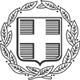 